Izdavač: Grad Buje-Buie          Uredništvo: 52460 Buje, Istarska 2, Tel: 772-122; Fax: 772-158Web: www.buje.hr                E-mail adresa: info@buje.hrGRADONAČELNIK9. Odluka o mjeri ublažavanja otežanog poslovanja poduzetnika u 2023. godini9.______________________________________________________________Na temelju članka 19. i 48. Zakona o lokalnoj i područnoj (regionalnoj) samoupravi („Narodne novine“ broj 33/01, 60/01, 129/05, 109/07, 125/08, 36/09, 150/11, 144/12, 19/13, 123/17, 98/19, 144/20), članka 65.a Statuta Grada Buja (Službene novine Grada Buja broj 11/09, 05/11, 11/11 i 03/13) i Plana Proračuna Grada Buje - Buie za 2023. godini, Program poticanja razvoja poljoprivrede i poduzetništva Grada Buje - Buie (Službene novine Grada Buja broj 16/22), Gradonačelnik Grada Buja donosi ODLUKUo mjeri ublažavanja otežanog poslovanja poduzetnika u 2023. godiniI. OPĆE ODREDBEČlanak 1.	Ovom Odlukom propisuju se opći uvjeti, mjere i kriteriji za dodjelu nepovratnih potpora poduzetnicima te nadležno upravno tijelo Grada Buje - Buie zaduženo za provedbu ove Odluke.Članak 2.	Za provedbu ove Odluke Planom Proračuna Grada Buje - Buie za 2023. godinu osigurana su sredstva u vidu nepovratnih potpora u visini od 69.000,00 € (519.880,50 kuna, fiksni tečaj konverzije 1 euro = 7,53450 kuna) na pozicijama R0517, R0518, R0519.II. KRITERIJI I NAČIN OSTVARIVANJA PRAVA NA POTPORUČlanak 3.	Grad Buje - Buie s ciljem ublažavanja otežanog poslovanja poduzetnika tijekom mjeseca lipnja i srpnja 2023. godine uzrokovanog radi asfaltiranja prilazne ceste i parkirališta u Digitronskoj ulici u Bujama uz DC200 dodijelit će nepovratne potpore poduzetnicima koji ispunjavaju uvjete utvrđene ovom Odlukom.Članak 4.	Korisnici potpore iz ove Odluke mogu biti mali i srednji poduzetnici i to obrti, trgovačka društva i samostalne djelatnosti osim banaka, javno bilježničkih i odvjetničkih ureda, osiguravajućih društava, knjigovodstvenih servisa i prodaje tiska i duhanskih proizvoda ili obavljaju djelatnost cestovnog prijevoza a koji imaju registrirano sjedište na području Grada Buja uz uvjet da koriste poslovni prostor na adresi Digitronska ulica-kućni brojevi 1, 3, 5, 7 i 23 i adresi ulica V. Gortan 9 te da je poslovni prostor u vlasništvu Korisnika potpore ili da Korisnik potpore ima u zakupu poslovni prostor na jednoj od navedenih adresa uz uvjet da poslovni prostor nije u vlasništvu Grada Buje - Buie. 	Visina nepovratne potpore iznosi 800,00 € (6.027,60 kuna fiksni tečaj konverzije 1 euro = 7,53450 kuna) za razdoblje propisano u članku 3. ove Odluke.Članak 5.	Nepovratne potpore koje su predmet ove Odluke dodjelju se na temelju Javnog poziva koji raspisuje Gradonačelnik u skladu sa odredbama ove Odluke. 	Javni poziv objavit će se na web stranicama Grada Buje - Buie i oglasnoj ploči u gradskoj upravi Grada Buje - Buie, Istarska 2, Buje. Članak 6.	Za ostvarivanje nepovratne potpore iz ove Odluke poduzetnik je uz obrazac Zahjeva dužan dostaviti:preslik registracije obrta/trgovačkog društva/samostalne djelatnosti (obrtnica, rješenje ili izvadak iz sudskog registra)dokaz o vlasništvu poslovnog prostora koje tvrtka ima i koristi na adresi adresi Digitronska ulica-kućni brojevi 1, 3, 5, 7 i 23 i adresi ulica V. Gortan 9 (e-ZK izvadak)preslika Ugovora o zakupu poslovnog prostorapotvrdu da vlasnik/tvrtka nema dugovanja prema Gradu Buje - Buie po bilo kojoj osnovi.Članak 7.	Po okončanom Javnom pozivu, nadležni upravni odjel provjerava dostavljenu dokumentaciju i daje prijedlog Zaključka. 	Zaključak o odobrenoj potpori donosi Gradonačelnik Grada Buje - Buie.Odobrena sredstva doznačuju se na transakcijski račun korisnika nepovratne potpore.Nadležni upravni odjeli obavještava korisnika o odobrenoj potpori.III. PRIJELAZNE I ZAVRŠNE ODREDBEČlanak 8.Potpore iz ove Odluke su državne potpore male vrijednosti i na njih se odnose odredbe članka 2. stavka 1. alineje 5.,  članka 10., članka 14. i članka 15. Zakona o državnim potporama ("Narodne novine", broj 47/2014 i 69/2017).O dodijeljenoj potpori male vrijednosti izvješćuje se Ministarstvo financija unosom podataka u Registar državnih potpora.Članak 9.U koliko se provjerom subjekta koji je podnesao zahtjev za dodjelu potpore utvrdi da je zahtjevu priložio neistinitu dokumentaciju ili dao neistinite podatke, primatelj potpore dužan je izvršiti povrat sredstva i istom će se osporiti dodjela potpore Grada Buje - Buie u nerednih pet (5) godina.Članak 10.	Provedba ove Odluke u nadležnosti je Upravnog odjela za opće poslove, Odsjeka za lokalnu samoupravu, društvene djelatnosti i gospodarstvo.Članak 11.Ova Odluka stupa na snagu danom donošenja, a objavit će se u Službenim novinama Grada Buje - Buie.KLASA: 301-02/23-01/01URBROJ: 2163-2-01/1-23-1Buje/Buie, 13.06.2023.GRAD BUJE - CITTÀ DI BUIEGradonačelnik-Il Sindaco    Fabrizio Vižintin, v.r.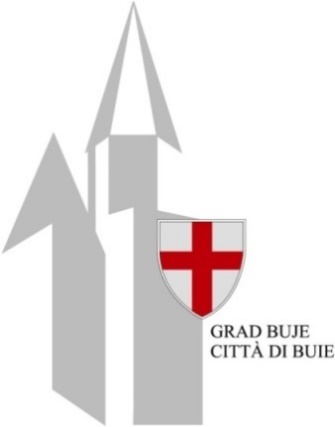 SLUŽBENE NOVINE GRADA BUJAGAZZETTA UFFICIALE DELLA CITTÀ DI BUIE-----------------------------------------------------------------------------------Broj: 11  Buje,   13.06.2023.    Godina: XXVI      Cijena: 1,99 €Nro.	    Buie,	                 Anno:   	            Prezzo:-----------------------------------------------------------------------------------